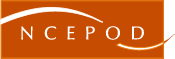 NCEPOD Rehabilitation following Critical IllnessNCEPOD is undertaking a study to evaluate the rehabilitation provided to critically ill adults within intensive care units, as well as throughout the recovery pathway to encompass both ward based and community care.We will be sending out a patient identification spreadsheet (A) to all acute hospitals with an ICU, to identify all patients who fit the study criteriaA second spreadsheet (B) will ask for more detailed information, going back to the acute hospitals with a selection of 16 patients identified via (A). We will subsequently approach community trusts to identify their part of the pathway. (Dissemination from February 2024).Retrospective study period: 1st October 2022 to 31st December 2022. (NB: Patients’ care will reviewed for up to 1-year post- discharge).Patients will be identified retrospectively for the study via completion of a data collection spreadsheets using ICD10, OPCS, ECDS and SNOMED codesData collection:clinical and primary care clinician questionnaires organisational questionnaire case note extracts anonymous on-line patient, carer and clinician surveysClinical reviewers are being recruited for the peer review of case notes.               Closing Date: Friday 19th January 2024Please see https://www.ncepod.org.uk/ICURehab.html for details.More information: study page above; email icurehab@ncepod.org.uk or call the NCEPOD office at 0207 251 9060  http://twitter.com/ncepod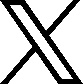 National Confidential Enquiry into Patient Outcome and Death (NCEPOD)